Khai mạc Đại hội Đảng bộ thị xã Long Mỹ lần thứ XII   Sáng ngày 23-6, thị xã Long Mỹ khai mạc Đại hội Đảng bộ lần thứ XII, nhiệm kỳ 2020-2025. Dự đại hội có ông Lữ Văn Hùng, Ủy viên Trung ương Đảng, Bí thư Tỉnh ủy; ông Huỳnh Thanh Tạo, Phó Bí thư Thường trực Tỉnh ủy, Chủ tịch HĐND tỉnh, Trưởng Đoàn đại biểu Quốc hội tỉnh; ông Lê Tiến Châu, Phó Bí thư Tỉnh ủy, Chủ tịch UBND tỉnh.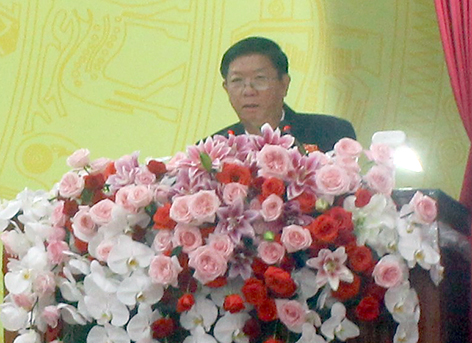 Ông Lê Văn Tông, Ủy viên Ban Thường vụ Tỉnh ủy, Bí thư Thị ủy Long Mỹ, phát biểu khai mạc đại hội.Phát biểu khai mạc đại hội, ông Lê Văn Tông, Ủy viên Ban Thường vụ Tỉnh ủy, Bí thư Thị ủy Long Mỹ, nhấn mạnh, nhìn lại chặng đường 5 năm qua kể từ khi thị xã Long Mỹ được thành lập đến nay, trong điều kiện còn nhiều khó khăn, song nhờ sự quan tâm chỉ đạo kịp thời của Tỉnh ủy, UBND tỉnh, sự hỗ trợ của các sở, ngành tỉnh, Đảng bộ và Nhân dân thị xã Long Mỹ đã phát huy truyền thống anh hùng, nêu cao tinh thần đoàn kết, huy động tối đa các nguồn lực, tập trung lãnh đạo, chỉ đạo và tổ chức thực hiện thắng lợi Nghị quyết Đại hội đại biểu Đảng bộ thị xã lần thứ XI đề ra.Nổi bật là Đảng bộ đã huy động sức mạnh tổng hợp của toàn xã hội xây dựng thị xã đạt tiêu chuẩn đô thị loại III; xây dựng hệ thống chính trị ngày càng vững mạnh; việc học tập và làm theo tư tưởng, đạo đức, phong cách Hồ Chí Minh được triển khai sâu rộng đến tất cả cán bộ, đảng viên và Nhân dân, nhiều mô hình tiêu biểu được nhân rộng. Diện mạo đô thị, nông thôn ngày càng đổi mới; đời sống Nhân dân ngày càng được nâng lên.Bên cạnh những thành tích đạt được, thị xã cũng còn không ít khó khăn, hạn chế cần được khắc phục, như: Cơ cấu kinh tế chuyển dịch còn chậm; công nghiệp, tiểu thủ công nghiệp, xây dựng, thương mại - dịch vụ, sản xuất nông nghiệp phát triển chưa tương xứng với tiềm năng; một số công trình xây dựng cơ bản, chỉnh trang đô thị chưa được triển khai, Quốc lộ 61B do thiếu nguồn vốn nên việc nâng cấp, mở rộng chưa hoàn thành làm ảnh hưởng đến phát triển kinh tế của thị xã; một số tiêu chí, tiêu chuẩn đô thị loại III, xây dựng nông thôn, nông thôn mới nâng cao tuy đạt nhưng còn thấp; trình độ, năng lực một số cán bộ, đảng viên chưa ngang tầm với yêu cầu nhiệm vụ mới.Trước yêu cầu đó, Đại hội đại biểu Đảng bộ thị xã Long Mỹ lần này có nhiệm vụ nhìn thẳng vào sự thật, kiểm điểm đánh giá khách quan, toàn diện những thành tích đạt được, nhận rõ những hạn chế, yếu kém và tìm ra nguyên nhân; đồng thời rút ra những kinh nghiệm thực tiễn để trên cơ sở đó đề ra mục tiêu, nhiệm vụ, giải pháp có tính khả thi và phù hợp hơn.Với phương châm “Đoàn kết, dân chủ, kỷ cương, đổi mới”, Đại hội lần này bầu Ban Chấp hành Đảng bộ thị xã, bầu Bí thư Thị ủy trực tiếp tại đại hội. Do đó, ông Lê Văn Tông đề nghị đại biểu dự đại hội cần xem xét, lựa chọn những đồng chí đủ tiêu chuẩn, có bản lĩnh chính trị vững vàng, có trình độ năng lực, có tinh thần trách nhiệm cao trước Đảng, trước Nhân dân, phù hợp với yêu cầu cơ cấu, đặc biệt là những đồng chí nữ, trẻ để bầu vào Ban Chấp hành Đảng bộ thị xã nhiệm kỳ mới và bầu Đoàn đại biểu dự Đại hội đại biểu Đảng bộ tỉnh Hậu Giang lần thứ XIV.Trong chương trình làm việc ngày 23-6, đại hội thông qua tóm tắt báo cáo chính trị của Ban Chấp hành Đảng bộ thị xã khóa XI trình Đại hội Đảng bộ thị xã lần thứ XII và báo cáo kiểm điểm sự lãnh đạo, chỉ đạo của Ban Chấp hành, Ban Thường vụ Thị ủy khóa XI, nhiệm kỳ 2015-2020; đại biểu thảo luận, tham luận tại hội trường; báo cáo đề án nhân sự, tiêu chuẩn, số lượng, cơ cấu Ban Chấp hành Đảng bộ thị xã nhiệm kỳ 2020-2025…Trần Níc